                                                                           Escola Municipal de Educação Básica Augustinho Marcon                                                                           Catanduvas(SC), agosto de 2020.                                                                           Diretora: Tatiana M. B. Menegat.                                                                                                                                                                                                  Assessora Técnica-Pedagógica: Maristela Apª. B. Baraúna.                                                                           Assessora Técnica-Administrativa: Margarete P. Dutra.                                                                                                                                                              Professora: Jaqueline Demartini                                                                            3º ano                            Atividade de Inglês - 3º Ano – 10/08 a 14/08Catanduvas, August 13th 2020Today is Thursday	Opposites – OpostosATIVIDADE 1 – Escolha quatro dos opostos que estudamos e faça um cartaz utilizando recorte e colagem. Se preferir, você pode desenhar. Veja o exemplo: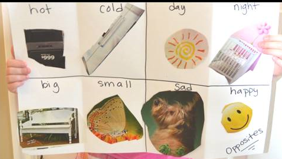 Vamos ouvir e cantar uma música sobre os opostos!The Opposites Song: https://www.youtube.com/watch?v=HGeuA4iJ8vI